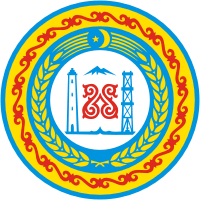 РОССИЙСКАЯ ФЕДЕРАЦИЯЧЕЧЕНСКАЯ  РЕСПУБЛИКАСОВЕТ ДЕПУТАТОВШАТОЙСКОГО МУНИЦИПАЛЬНОГО РАЙОНАР Е Ш Е Н И Еот 14 декабря  2015 года            с. Шатой                                             № 34«О единовременной выплате  денежных средств  Главе администрации                                               Шатойского муниципального района Чабагаеву Шадиду Шахидовичу»Рассмотрев заявление Главы администрации Шатойского муниципального района Чабагаева Шадида Шахидовича о единовременной выплате денежных средств в размере 2х должностных окладов пропорционально отработанному времени текущего года,  Совет депутатов Шатойского муниципального района второго созыва руководствуясь ст. 27 Устава Шатойского муниципального района                                                    РЕШИЛ:     1. Главе администрации Шатойского муниципального района Чабагаеву Шадиду Шахидовичу произвести единовременную выплату денежных средств пропорционально отработанному времени в размере двух должностных окладов за счет средств экономии фонда заработной платы администрации 2015 года.    2.  Настоящее решение вступает в силу с момента подписания.Глава Шатойскогомуниципального района                                                          Х.И. Дадаев